The Eighteen Angelic Keys As Used ByAleister CrowleyThis page is from Crowley's Liber LXXXIX Vel Chanokh as annotated by Merlius Sortiarius.The first 18 calls are in reality 19; that is, 19 in the Celestial Orders; but with us the first table hath no call, and can have no call, seeing that it is of the Godhead. Thus, then, with us hath it the number of 0, though with them that of 1. (Even as the first key of the ROTA hath the number 0.)Here after follow the 18 Angelic KeysTHE FIRST KEY (ENOCHIAN)Ol Sonuf Vaoresaji, Gohu IAD Balata, elanusaha caelazod: sobrazod-ol Roray i ta nazodapesad, Giraa ta maelpereji, das hoel-qo qaa notahoa zodimezod, od comemahe ta nobeloha zodien; soba tahil ginonupe pereje aladi, das vaurebes obolehe giresam. Casarem ohorela caba Pire: das zodonurenusagi cab: erem Iadanahe. Pilahe farezodem zodenurezoda adana gono Iadapiel das home-tohe: soba ipame lu ipamis: das sobolo vepe zodomeda poamal, od bogira aai ta piape Piamoel od Vaoan! Zodacare, eca, od zodameranu! odo cicale Qaa; zodoreje, lape zodiredo Noco Mada, Hoathahe I-A-I-D-A!THE FIRST KEY (PHONETIC)Oh-leh Soh-nueh-feh Vah-oh-reh-sah-gee, Goh-hueh Ee-Ah-Deh Bah-lah-tah, Eh-lah-nueh-sah-hah Kah-eh-lah-zoh-deh: Soh-beh-rah-zod-Oh-leh Roh-rah-yeh Ee Tah Nah-zoh-dah-peh-sah-deh, Gee-rah-ah Tah Mah-eh-leh-peh-reh-jee, Dah-seh Hoh-eh-leh-Quoh Quah-ah Noh-tah-hoh-ah Zoh-dee-meh-zoh-deh, Oh-deh Koh-meh-mah-heh Tah Noh-beh-loh-hah Zoh-dee-eh-neh; Soh-bah Tah-hee-leh Gee-noh-nueh-peh Peh-reh-jeh Ah-lah-dee, Dah-seh Vah-ueh-reh-beh-seh Oh-boh-leh-heh Gee-reh-sah-meh. Kah-sah-reh-meh Oh-hoh-reh-lah Kah-bah Pee-reh: Dah-seh Zoh-doh-nueh-reh-nueh-sah-gee Kah-beh: Eh-reh-meh Ee-ah-dah-nah-heh. Pee-lah-heh Fah-reh-zoh-deh-meh Zoh-deh-nueh-reh-zoh-dah Ah-dah-nah Goh-noh Ee-ah-dah-pee-eh-leh Dah-seh Hoh-meh-Toh-heh: Soh-bah Ee-pah-meh Lueh Ee-pah-mee-seh: Dah-seh Soh-boh-loh Veh-peh Zoh-doh-meh-dah Poh-ah-mah-leh, Oh-deh Boh-gee-rah Ah-ah-ee Tah Pee-ah-peh Pee-ah-moh-eh-leh Oh-deh Vah-oh-ah-neh! Zoh-dah-kah-reh, Eh-kah, Oh-deh Zoh-dah-meh-rah-nueh! Oh-doh Kee-kah-leh Quah-ah; Zoh-doh-reh-jeh, Lah-peh Zoh-dee-reh-doh Noh-koh Mah-dah, Hoh-ah-teh-hah-heh Ee-Ah-Ee-Deh-Ah!THE FIRST KEY (ENGLISH)I reign over ye, saith the God of Justice, in power exalted above the Firmament of Wrath, in whose hands the Sun is as a sword, and the Moon as a through thrusting Fire: who measureth your Garments in the midsts of my Vestures, and trussed you together as the palms of my hands. Whose seats I garnish with the Fire of Gathering, and beautified your garments with admiration. To whom I made a law to govern the Holy Ones, and delivered ye a Rod, with the Ark of Knowledge. Moreover you lifted up your voices and sware obedience and faith to Him that liveth and triumpheth: whose beginning is not, nor end cannot be: which shineth as a flame in the midst of your palaces, and reigneth amongst you as the balance of righteousness and truth!Move therefore, and shew yourselves! Open the mysteries of your creation! Be friendly unto me, for I am the Servant of the same your God: the true worshipper of the Highest!THE SECOND KEY (ENOCHIAN)Adagita vau-pa-ahe zodonugonu fa-a-ipe salada! Vi-i-vau el! Sobam ial-pereji i-zoda-zodazod pi-adapehe casarema aberameji ta ta-labo paracaleda qo-ta lores-el-qo turebesa ooge balatohe! Giui cahisa lusada oreri od micalapape cahisa bia ozodonugonu! lape noanu tarofe coresa tage o-quo maninu IA-I-DON. Torezodu! gohe-el, zodacare eca ca-no-quoda! zodameranu micalazodo od ozodazodame vaurelar; lape zodir IOIAD!THE SECOND KEY (PHONETIC)Ah-dah-gee-tah Vah-ueh-pah-ah-heh Zoh-doh-nueh-goh-nueh Fah-ah-ee-peh Sah-lah-dah! Vee-ee-vah-ueh Eh-leh! Soh-bah-meh Ee-ah-leh-peh-reh-jee Ee-zoh-dah-zoh-dah-zod Pee-ah-dah-peh-heh Kah-sah-reh-mah Ah-beh-rah-meh-jee Tah Tah-lah-boh Pah-rah-kah-leh-dah Quoh-tah Loh-reh-seh-eh-leh-quoh Tueh-reh-beh-sah Oh-oh-geh Bah-lah-toh-heh! Gee-ueh-ee Kah-hee-sah Lueh-sah-dah Oh-reh-ree Oh-deh Mee-kah-lah-pah-peh Kah-hee-sah Bee-ah Oh-zoh-doh-nueh-goh-nueh! Lah-peh Noh-ah-nueh Tah-roh-feh Koh-reh-sah Tah-geh Oh-quoh Mah-nee-nueh Ee-Ah-Ee-Doh-Neh. Toh-reh-zoh-dueh! Goh-heh-eh-leh Zoh-dah-kah-reh Eh-kah Kah-noh-quoh-dah! Zoh-dah-meh-rah-nueh Mee-kah-lah-zoh-doh Oh-deh Oh-zoh-dah-zoh-dah-meh Vah-ueh-reh-lah-reh; Lah-peh Zoh-dee-reh Ee-Oh-Ee-Ah-Deh!THE SECOND KEY (ENGLISH)Can the Wings of the Winds understand your voices of Wonder? O you! the second of the First! whom the burning flames have framed in the depth of my Jaws! Whom I have prepared as cups for a wedding, or as the flowers in their beauty for the chamber of Righteousness! Stronger are your feet than the barren stone: and mightier are your voices than the manifold winds! For you are become a building such as is not, save in the Mind of the All-Powerful.Arise, saith the First: Move, therefore unto his servants! Shew yourselves in power, and make me a strong See-of-things: for I am of Him that liveth for ever!THE THIRD KEY (ENOCHIAN)Micama! goho Pe-IAD! zodir com-selahe azodien biabe os-lon-dohe. Norezoda cahisa otahila Gigipahe; vaunud-el-cahisa ta-pu-ime qo-mos-pelehe telocahe; qui-i-inu toltoregi cahisa i cahisaji em ozodien; dasata beregida od torezodul! Ile e-OL Balazodareji, od aala tahilanu-os netaabe: daluga vaomesareji elonusa cape-mi-ali vaoresa cala homila; cocasabe fafenu izodizodope, od miinoagi de ginetaabe: vaunu na-na-e-el: panupire malapireji caosaji. Pilada noanu vaunalahe balata od-vaoan. Do-o-i-ape mada: goholore, gohus, amiranu! Micama! Yehusozod ca-ca-com, od do-o-a-inu noari micaolazoda a-ai-om. Casarameji gohia: Zodacare! Vaunigilaji! od im-ua-mar pugo pelapeli Ananael Qo-a-an.THE THIRD KEY (PHONETIC)Mee-kah-mah! Goh-hoh Peh-Ee-Ah-Deh! Zoh-dee-reh Koh-meh-seh-lah-heh Ah-zoh-dee-eh-neh Bee-ah-beh Oh-seh-loh-neh-doh-heh. Noh-reh-zoh-dah Kah-hee-sah Oh-tah-hee-lah Gee-gee-pah-heh; Vah-ueh-nueh-deh-eh-leh-kah-hee-sah Tah-pueh-ee-meh Quoh-moh-seh-peh-leh-heh Teh-loh-kah-heh; Queh-ee-ee-ee-nueh Toh-leh-toh-reh-gee Kah-hee-sah Ee Kah-hee-sah-jee Eh-meh Oh-zoh-dee-eh-neh; Dah-sah-tah Beh-reh-gee-dah Oh-deh Toh-reh-zoh-dueh-leh! Ee-lee Eh-Oh-leh Bah-lah-zoh-dah-reh-jee, oh-deh Ah-ah-lah Tah-hee-lah-nueh-oh-seh Neh-tah-ah-beh: Dah-lueh-gah Vah-oh-meh-sah-reh-jee Eh-loh-nueh-sah Kah-peh-mee-ah-lee Vah-oh-reh-sah Kah-lah h0h-mee-lah; Koh-kah-sah-beh Fah-feh-nueh Ee-zoh-dee-zoh-doh-peh, Oh-deh Mee-ee-noh-ah-gee Deh Gee-neh-tah-ah-beh: Vah-ueh-nueh Nah-nah-eh-eh-leh: Pah-nueh-pee-reh Mah-lah-pee-reh-jee Kah-oh-sah-jee. Pee-lah-dah Noh-ah-nueh Vah-ueh-nah-lah-heh Bah-lah-tah Oh-deh-vah-oh-ah-neh. Doh-oh-ee-ah-peh Mah-dah: Goh-hoh-loh-reh, Goh-hueh-seh, Ah-mee-rah-nueh! Mee-kah-mah! Yeh-hueh-soh-zoh-deh Kah-kah-koh-meh, Oh-deh Doh-oh-ah-ee-nueh Noh-ah-ree Mee-kah-oh-lah-zoh-dah Ah-ah-ee-oh-meh. Kah-sah-rah-meh-jee Goh-hee-ah: Zoh-dah-kah-reh! Vah-ueh-nee-gee-lah-jee! Oh-deh Ee-meh-ueh-ah-mah-reh Pueh-goh Peh-lah-peh-lee Ah-nah-nah-eh-leh Quoh-ah-ah-neh.THE THIRD KEY (ENGLISH)Behold! saith your God! I am a circle on whose hands stands Twelve Kingdoms. Six are the seats of living breath: the rest are as sharp Sickles, or the Horns of Death. Wherein the creatures of Earth are and are not, except (in) mine own hands; which sleep and shall rise!In the First I made ye stewards, and placed ye in twelve seats of government: giving unto every one of you power successively over the 456 true ages of time: to the intent that from the highest vessels and the corners of your governments you might work my Power, pouring down the fires of life and increase continually on the earth. Thus you are become the skirts of Justice and Truth.In the name of the same your God, lift up, I say, yourselves!Behold! His mercies flourish, and (His) Name is become mighty among us. In whom we say: Move! Descend! and apply yourselves unto us as unto the partakers of His Secret Wisdom in your Creation.THE FOURTH KEY (ENOCHIAN)Otahil elasadi babaje, od dorepaha gohol: gi-cahisaje auauago coremepe peda, dasonuf vi-vau-di-vau? Casaremi oeli meapeme sobame agi coremepo carep-el: casaremeji caro-o-dazodi cahisa od vaugeji; dasata ca-pi-mali cahisa ca-pi-ma-on: od elonusahinu cahisa ta el-o calaa. Torezodu nor-quasahi od fe-caosaga: Bagile zodir e-ne-IAD: das iod apila! Do-o-a-ipe quo-A-AL, zodacare! Zodameranu obelisonugi resat-el aaf nor-mo-lapi!THE FOURTH KEY (PHONETIC)Oh-tah-hee-leh Eh-lah-sah-dee Bah-bah-jeh, Oh-deh Doh-reh-pah-hah Goh-hoh-leh: Gee-kah-hee-sah-jeh Ah-ueh-ah-ueh-ah-goh Koh-reh-meh-peh Peh-dah, Dah-soh-nueh-feh Vee-vah-ueh-dee-vah-ueh? Kah-sah-reh-mee Oh-eh-lee Meh-ah-peh-meh Soh-bah-meh Ah-gee Koh-reh-meh-poh Kah-reh-peh-eh-leh: Kah-sah-reh-meh-jee Kah-roh-oh-dah-zoh-dee Kh-hee-sah Oh-deh Vah-ueh-geh-jee; Dah-sah-tah Kah-pee-mah-lee Kah-hee-sah Kah-pee-mah-on-neh: Oh-deh Eh-loh-nueh-sah-hee-nueh Kah-hee-sah Tah Eh-leh-oh Kah-lah-ah. Toh-reh-zoh-dueh Noh-reh-quah-sah-hee Oh-deh Feh-kah-oh-sah-gah: Bah-gee-leh Zoh-dee-reh Eh-nah-Ee-Ah-Deh: Dah-seh Ee-oh-deh Ah-pee-lah! Doh-oh-ah-ee-peh Quoh-Ah-Ah-Leh, Zoh-dah-kah-reh! Zoh-dah-meh-rah-nueh Oh-beh-lee-soh-nueh-gee Reh-sah-teh-eh-leh Ah-ah-feh Noh-reh-moh-lah-pee!THE FOURTH KEY (ENGLISH)I have set my feet in the South, and have looked about me, saying: are not the thunders of increase numbered 33, which reign in the second Angle?Under whom I have placed 9639: whom none hath yet numbered, but One; in whom the Second Beginning of Things are and wax strong, which also successively are the Numbers of Time: and their powers are as the first 456.Arise! you sons of Pleasure! and visit the earth: for I am the Lord your God; which is and liveth (for ever)! In the name of the Creator, move! and shew yourselves as pleasant deliverers, that you may praise Him among the sons of men!THE FIFTH KEY (ENOCHIAN)apahe zodimii du-i-be, od noasa ta qu-a-nis, adarocahe dorepehal caosagi od faonutas peripeso ta-be-liore. Casareme A-me-ipezodi na-zodaretahe afa; od dalugare zodizodope zodelida caosaji tol-toregi; od zod-cahisa esiasacahe El ta-vi-vau; od iao-d tahilada das hubare pe-o-al; soba coremefa cahisa ta Ela Vaulasa od Quo-Co-Casabe. Eca niisa od darebesa quo-a-asa: fetahe-ar-ezodi od beliora: ia-ial eda-nasa cicalesa; bagile Ge-iad I-el!THE FIFTH KEY (PHONETIC)Sah-pah-heh Zoh-dee-mee-ee Dueh-ee-beh, Oh-deh Noh-ah-sah Tah Queh-ah-nee-seh, Ah-dah-roh-kah-heh Doh-reh-peh-hah-leh Kah-oh-sah-gee Oh-deh Fah-oh-nueh-tah-seh Peh-ree-peh-soh Tah-beh-lee-oh-reh. Kah-sah-reh-meh Ah-meh-ee-peh-zoh-dee Nah-zoh-dah-reh-tah-heh Ah-fah: Oh-deh Dah-lueh-gah-reh Zoh-dee-zoh-doh-peh Zoh-deh-lee-dah Kah-oh-sah-jee Toh-leh-toh-reh-gee; Oh-deh Zoh-deh-kah-hee-sah Eh-see-ah-sah-kah-heh Eh-leh Tah-vee-vah-ueh; Oh-deh Ee-ah-oh-deh Tah-hee-lah-dah Dah-seh Hueh-bah-reh Peh-oh-ah-leh; Soh-bah Koh-reh-meh-fah Kah-hee-sah Tah Eh-lah Vah-ueh-lah-sah Oh-deh Quoh-Koh-Kah-sah-beh. Eh-kah Nee-ee-sah Oh-deh Dah-reh-beh-sah Quoh-ah-ah-sah: Feh-tah-heh-ah-reh-eh-zoh-dee Oh-deh Beh-lee-oh-rah: Ee-ah-ee-ah-leh Eh-dah-nah-sah Kee-kah-leh-sah; Bah-gee-leh Geh-ee-ah-deh Ee-eh-leh!THE FIFTH KEY (ENGLISH)The mighty sounds have entered into the third angle, and are become as olives in the Olive Mount; looking with gladness upon the earth, and dwelling in the brightness of the Heavens as Continual Comforters.Unto whom I fastened 19 Pillars of Gladness, and gave them vessels to water the earth with her creatures; and they are the brothers of the First and Second, and the beginning of their own seats, which are garnished with 69,636 ever-burning lamps: whose numbers are as the First, the Ends, and the Contents of Time.Therefore come ye and obey your creation: visit us in peace and comfort: conclude us receivers of your mysteries: for why? Our Lord and Master is the All-One!THE SIXTH KEY (ENOCHIAN)Gahe sa-div cahisa em, micalazoda Pil-zodinu, sobam El haraji mir babalonu od obeloce samevelaji, dalagare malapereji ar-caosaji od acame canale, sobolo zodare fa-beliareda caosaji od cahisa aneta-na miame ta Viv od Da. Daresare Sol-petahe-bienu Be-ri-ta od zodacame ji-mi-calazodo: sob-ha-atahe tarianu luia-he od ecarinu MADA Qu-a-a-on!THE SIXTH KEY (PHONETIC)Gah-heh Sah-dee-veh Kah-hee-sah Eh-meh, Mee-kah-lah-zoh-dah Pee-leh-zoh-dee-nueh, Soh-bah-meh Eh-leh Hah-rah-jee Bah-bah-loh-nueh Oh-deh Oh-beh-loh-keh Sah-meh-veh-lah-jee, Dah-lah-gah-reh Mah-lah-peh-reh-jee Ah-reh-kah-oh-sah-jee Oh-deh Ah-kah-meh Kah-nah-leh, Soh-boh-loh Zoh-dah-reh Fah-Beh-lee-ah-reh-dah Kah-oh-sah-jee Oh-deh Kah-hee-sah Ah-neh-tah-nah Mee-ah-meh Tah Vee-veh Oh-deh Dah. Dah-reh-sah-reh Soh-leh-peh-tah-heh-bee-eh-nueh Oh-deh Zoh-dah-kah-meh Jee-mee-kah-lah-zoh-doh: Soh-beh-hah-ah-tah-heh Tah-ree-ah-nueh Lueh-ee-ah-heh Oh-deh Eh-kah-ree-nueh Mah-Dah Queh-ah-ah-oh-neh!THE SIXTH KEY (ENGLISH)The Spirits of the fourth angle are Nine Mighty in the Firmament of Waters: whom the First hath planted, a torment to the wicked and a garland to the righteous: giving unto them fiery darts to vanne the earth, and 7699 continual workmen, whose courses visit with comfort the earth; and are in government and continuance as the Second and the Third --Therefore hearken unto my voice! I have talked of you, and I move you in power and presence, whose works shall be a song of honour, and the praise of your God in your Creation!THE SEVENTH KEY (ENOCHIAN)Ra-asa isalamanu para-di-zoda oe-cari-mi aao iala-pire-gahe Qui-inu. Enai butamonu od inoasa ni pa-ra-diala. Casaremeji ujeare cahirelanu, od zodonace lucifatianu, caresa ta vavale-zodirenu tol-hami. Soba lonudohe od nuame cahisa ta Da o Desa vo-ma-dea od pi-beliare itahila rita od miame ca-ni quola rita! Zodacare! Zodameranu! Iecarimi Quo-a-dahe od I-mica-ol-zododa aaiome. Bajirele papenore idalugama elonusahi --- od umapelifa vau-ge-ji Bijil --- IAD!THE SEVENTH KEY (PHONETIC)Rah-ah-sah Ee-sah-lah-mah-nueh Pah-rah-dee-zoh-dah Oh-eh-kah-ree-mee Ah-ah-oh Ee-ah-lah-pee-reh-gah-heh Queh-ee-ee-nueh. Eh-nah-ee Bueh-tah-moh-nueh Oh-deh Ee-noh-ah-sah Nee Pah-rah-dee-ah-lah. Kah-sah-reh-meh-jee Ueh-jeh-ah-reh Kah-hee-reh-lah-nueh, Oh-deh Zoh-doh-nah-keh Lueh-kee-fah-tee-ah-nueh, Kah-reh-sah Tah Vah-vah-leh-zoh-dee-reh-nueh Toh-leh-hah-mee. Soh-bah Loh-nueh-doh-heh Oh-deh Nueh-ah-meh Kah-hee-sah Tah Da Oh Deh-sah Voh-mah-deh-ah Oh-deh Pee-beh-lee-ah-reh Ee-tah-hee-lah Ree-tah Oh-deh Mee-ah-meh Kah-nee-quoh-lah Ree-tah! Zoh-dah-kah-reh! Zoh-dah-meh-rah-nueh! Ee-eh-kah-ree-mee Quoh-ah-dah-heh Oh-deh Ee-mee-kah-oh-leh-zoh-doh-dah Ah-ah-ee-oh-meh. Bah-jee-reh-leh Pah-peh-noh-reh Ee-dah-lueh-gah-mah Eh-loh-nueh-sah-hee --- Oh-deh Ueh-mah-peh-lee-fah Vah-ueh-geh-jee Bee-jee-leh --- Ee-Ah-Deh!THE SEVENTH KEY (ENGLISH)The East is a house of Virgins singing praises among the flames of first glory wherein the Lord hath opened His mouth; and they are become 28 living dwellings in whom the strength of man rejoiceth; and they are apparelled with ornaments of brightness, such as work wonders on all creatures. Whose kingdoms and continuance are as the Third and Fourth, strong towers and places of comfort, the Seats of Mercy and Continuance. O ye Servants of Mercy, Move! Appear! Sing praises unto the Creator; and be mighty amongst us. For that to this remembrance is given power, and our strength waxeth strong in our Comforter!THE EIGHTH KEY (ENOCHIAN)Bazodemelo i ta pi-ripesonu olanu Na-zodavabebe ox. Casaremeji varanu cahisa vaugeji asa berameji balatoha: goho IAD. Soba miame tarianu ta lolacis Abaivoninu od azodiajiere riore. Irejila cahisa da das pa-aox busada Caosago, das cahisa od ipuranu telocahe cacureji o-isalamahe lonucaho od Vovina carebafe? NIISO! bagile avavago gohon. NIISO! bagile momao siaionu, od mabezoda IAD oi asa-momare poilape. NIISA! Zodameranu ciaosi caosago od belioresa od coresi ta a beramiji.THE EIGHTH KEY (PHONETIC)Bah-zoh-deh-meh-loh Ee Tah Pee-ree-peh-soh-nueh Oh-lah-nueh Nah-zoh-dah-vah-beh-beh Ohtz. Kah-sah-reh-meh-jee Vah-rah-nueh Kah-hee-sah Vah-ueh-geh-jee Ah-sah Beh-rah-meh-jee Bah-lah-toh-hah: Goh-hoh Ee-Ah-Deh. Soh-bah Mee-ah-meh Tah-ree-ah-nueh Tah Loh-lah-kee-seh Ah-bah-ee-voh-nee-nueh Oh-deh Ah-zoh-dee-ah-jee-reh Ree-oh-reh. Ee-reh-jee-lah Kah-hee-sah Dah Dah-seh Pah-ah-ohtz Bueh-sah-dah Kah-oh-sah-goh, Dah-seh Kah-hee-sah Oh-deh Ee-pueh-rah-nueh Teh-loh-kah-hee Kah-kueh-reh-jee Oh-ee-sah-lah-mah-hehLoh-nueh-kah-hoh Oh-deh Voh-vee-nah Kah-reh-bah-feh? Nee-Ee-Soh! Bah-gee-leh Ah-vah-vah-goh Goh-hoh-neh. Nee-Ee-Soh! Bah-gee-leh Moh-mah-oh See-ah-ee-oh-nueh, Oh-deh Mah-beh-zoh-dah Ee-Ah-Deh Oh-ee Ah-sah-moh-mah-reh Poh-ee-lah-peh. Nee-Ee-Sah! Zoh-dah-meh-rah-nueh Kee-ah-oh-see Kah-oh-sah-goh Oh-deh Beh-lee-oh-reh-sah Oh-deh Koh-reh-see Tah Ah Beh-rah-mee-jee.THE EIGHTH KEY (ENGLISH)The Midday, the first is as the third Heaven made of 26 Hyacinthine Pillars, in whom the Elders are become strong, which I have prepared for mine own Righteousness, saith the Lord: whose long continuance shall be as bucklers to the Stooping Dragon, and like unto the harvest of a Widow. How many are there which remain in the Glory of the Earth, which are, and shall not see Death until the House fall and the Dragon sink? Come away! for the Thunders (of increase) have spoken. Come away! for the Crowns of the Temple and the Robe of Him that is, was, and shall be, crowned, are divided! Come forth! Appear! to the terror of the Earth, and to our comfort, and to the comfort of such as are prepared.THE NINTH KEY (ENOCHIAN)Micaoli beranusaji perejela napeta ialapore, das barinu efafaje Pe vaunupeho olani od obezoda, soba-ca upaahe cahisa tatanu od tarananu balie, alare busada so-bolunu od cahisa hoel-qo ca-no-quodi cial. Vaunesa aladonu mom caosago ta iasa olalore ginai limelala. Amema cahisa sobra madarida zod cahisa! Ooa moanu cahisa avini darilapi caosajinu: od butamoni pareme zodumebi canilu. Dazodisa etahamezoda cahisa dao, od mireka ozodola cahisa pidiai Colalala. Ul ci ninu a sobame ucime. Bajile? IAD BALATOHE cahirelanu pare! NIISO! od upe ofafafe; bajile a-cocasahe icoresaka a uniji beliore.THE NINTH KEY (PHONETIC)Mee-kah-oh-lee Beh-rah-nueh-sah-jee Peh-reh-jeh-lah Nah-peh-tah Ee-ah-lah-poh-reh, Dah-seh Bah-ree-nueh Eh-fah-fah-jeh Peh Vah-ueh-nueh-peh-hoh Oh-lah-nee Oh-deh Oh-beh-zoh-dah, Soh-bah-kah Ueh-pah-ah-heh Kah-hee-sah Tah-tah-nueh Oh-deh Tah-rah-nah-nueh Bah-lee-eh, Ah-lah-reh Bueh-sah-dah Soh-boh-lueh-nueh Oh-deh Kah-hee-sah Hoh-eh-leh-quoh Kah-noh-quoh-dee Kee-ah-leh. Vah-ueh-neh-sah Ah-lah-doh-nueh Moh-meh Kah-oh-sah-goh Tah Ee-ah-sah Oh-lah-loh-reh Gee-nah-ee Lee-meh-lah-lah. Ah-meh-mah Kah-hee-sah Soh-beh-rah Mah-dah-ree-dah Zoh-deh Kah-hee-sah! Oh-oh-ah Moh-ah-nueh Kah-hee-sah Ah-vee-nee Dah-ree-lah-pee Kah-oh-sah-jee-nueh: Oh-deh Bueh-tah-moh-nee Pah-reh-meh Zoh-dueh-meh-bee Kah-nee-lueh. Dah-zoh-dee-sah Eh-tah-hah-meh-zoh-dah Kah-hee-sah Dah-oh, Oh-deh Mee-reh-kah Oh-zoh-doh-lah Kah-hee-sah Pee-dee-ah-ee Koh-lah-lah-lah. Ueh-leh Kee Nee-nueh Ah Soh-bah-meh Ueh-kee-meh. Bah-jee-leh? Ee-Ah-Deh Bah-Lah-Toh-Heh Kah-hee-reh-lah-nueh Pah-reh! Nee-Ee-Soh! Oh-deh Ueh-peh Oh-fah-fah-feh; Bah-jee-leh Ah-koh-kah-sah-heh Ee-koh-reh-sah-kah Ah Ueh-nee-jee Beh-lee-oh-reh.THE NINTH KEY (ENGLISH)A mighty guard of Fire with two-edged swords flaming (which have eight Vials of wrath for two times and a half, whose wings are of wormwood and of the marrow of salt), have set their feet in the West, and are measured with their 9996 ministers. These gather up the moss of the Earth as the rich man doth his Treasure. Cursed are they whose iniquities they are! In their eyes are mill-stones greater than the earth, and from their mouths run seas of blood. Their heads are covered with diamonds, and upon their heads are marble stones. Happy is he on whom they frown not. For why? The Lord of Righteousness rejoiceth in them! Come away, and not your Vials: for that the time is such as requireth Comfort.THE TENTH KEY (ENOCHIAN)Coraxo cahisa coremepe, od belanusa Lucala azodiazodore paebe Soba iisononu cahisa uirequo ope copehanu od racalire maasi bajile caosagi; das yalaponu dosiji od basajime; od ox ex dazodisa siatarisa od salaberoxa cynuxire faboanu. Vaunala cahisa conusata das doax cocasa ol Oanio yore vohima ol jizodyzoda od eoresa cocasaji pelosi molui das pajeipe, laraji same darolanu matorebe cocasaji emena. El pataralaxa yolaci matabe nomiji mononusa olora jinayo anujelareda. Ohyo! ohyo! ohyo! ohyo! ohyo! ohyo! noibe Ohyo! caosagonu! Bajile madarida i zodirope cahisa darisapa! NIISO! caripe ipe nidali!THE TENTH KEY (PHONETIC)Koh-rah-tzoh Kah-hee-sah Koh-reh-meh-peh, Oh-deh Beh-lah-nueh-sah Lueh-kah-lah Ah-zoh-dee-ah-zoh-doh-reh Pah-eh-beh Soh-bah Ee-ee-soh-noh-nueh Kah-hee-sah Ueh-ee-reh-quoh Oh-peh Koh-peh-hah-nueh Oh-deh Rah-kah-lee-reh Mah-ah-see Bah-jee-leh Kah-oh-sah-gee; Da-seh Yah-lah-poh-nueh Doh-see-jee Oh-deh Bah-sah-jee-meh; Oh-deh Ohtz Ehtz Dah-zoh-dee-sah See-ah-tah-ree-sah Oh-deh Sah-lah-beh-reh-ohtz-ah Keh-yeh-nueh-tzee-reh Fah-boh-ah-nueh. Vah-ueh-nah-lah Kah-hee-sah Koh-nueh-sah-tah Dah-seh Dah-ohtz Koh-kah-sah Oh-leh Oh-ah-nee-oh Yoh-reh Voh-hee-mah Oh-leh Jee-zoh-deh-yah-zoh-dah Oh-deh Eh-oh-reh-sah Koh-kah-sah-jee Peh-loh-see Moh-lueh-ee Dah-seh Pah-jeh-ee-peh, Lah-rah-jee SAh-meh Dah-roh-lah-nueh Mah-toh-reh-beh Koh-kah-sah-jee Eh-meh-neh. Eh-leh Pah-tah-rah-leh-ahtz-ah Yoh-lah-kee Mah-tah-beh Noh-mee-jee Moh-noh-nueh-sah Oh-loh-rah Jee-nah-yoh Ah-nueh-jeh-lah-reh-dah. Oh-heh-yoh! Oh-heh-yoh! Oh-heh-yoh! Oh-heh-yoh! Oh-heh-yoh! Oh-heh-yoh! Noh-ee-beh Oh-heh-yoh! Kah-oh-sah-goh-nueh! Beh-jee-leh Mah-dah-ree-dah Ee Zoh-dee-roh-peh Kah-hee-sah Dah-ree-sah-pah! Nee-Ee-Soh! Kah-ree-peh Ee-peh Nee-dah-lee!THE TENTH KEY (ENGLISH)The Thunders of Judgment and Wrath are numbered and are harboured in the North, in the likeness of an Oak whose branches are 22 nests of lamentation and weeping laid up for the earth: which burn night and day, and vomit out the heads of scorpions and live Sulphur mingled with poison. These be the thunders that, 5678 times in the twenty-fourth part of a moment, roar with a hundred mighty earthquakes and a thousand times as many surges, which rest not, neither know any time here. One rock bringeth forth a thousand, even as the heart of man doth his thoughts. Woe! Woe! Woe! Woe! Woe! Woe! Yea, Woe! be to the Earth, for her iniquity is, was, and shall be great. Come away! but not your mighty sounds!THE ELEVENTH KEY (ENOCHIAN)Oxiayala holado, od zodirome O coraxo das zodiladare raasyo. Od vabezodire cameliaxa od bahala: NIISO! salamanu telocahe! Casaremanu hoel-qo, od ti ta zod cahisa soba coremefa i ga. NIISA! bagile aberameji nonucape. Zodacare eca od Zodameranu! odo cicale Qaa! Zodoreje, lape zodiredo Noco Mada, hoathahe I A I D A!THE ELEVENTH KEY (PHONETIC)Oh-tzee-ah-yah-lah Hoh-lah-doh, Oh-deh Zoh-dee-roh-meh Oh Koh-reh-ahtz-oh Dah-seh Zoh-dee-lah-dah-reh Rah-ah-seh-yoh. Oh-deh Vah-beh-zoh-dee-reh Kah-meh-lee-ahtz-ah Oh-deh Bah-hah-lah: Nee-Ee-Soh! Sah-lah-mah-nueh Reh-loh-kah-heh! Kah-sah-reh-mah-nueh Hoh-eh-leh-quoh, Oh-deh Tee Tah Zoh-deh Kah-hee-sah Soh-bah Koh-reh-meh-fah Ee Gah. Nee-Ee-Sah! Bah-gee-leh Ah-beh-rah-meh-jee Noh-nueh-kah-peh. Zoh-dah-kah-reh Eh-kah Oh-deh Zoh-dah-meh-rah-nueh! Oh-doh Kee-kah-leh Quah-ah! Zoh-doh-reh-jeh, Lah-peh Zoh-dee-reh-doh Noh-koh Mah-dah, Hoh-ah-teh-hah-heh Ee-Ah-Ee-Deh-Ah!THE ELEVENTH KEY (ENGLISH)The mighty Seat groaned, and there were five Thunders that flew into the East. And the Eagle spake and cried aloud: Come away from the House of Death! And they gathered themselves together and became (those) of whom it is measured, and it is as They are, whose number is 31. Come away! For I have prepared (a place) for you. Move therefore and shew yourselves! Unveil the mysteries of your Creation. Be friendly unto me, for I am the servant of the same your God: the true worshipper of the Highest.THE TWELFTH KEY (ENOCHIAN)Nonuci dasonuf Babaje od cahisa ob hubaio tibibipe: alalare ataraahe od ef! Darix fafenu mianu ar Enayo ovof! Soba dooainu aai i VONUPEHE. Zodacare, gohusa, od Zodameranu. Odo cicale Qaa! Zodoreje, lape zodiredo Noco Mada, Hoathahe I A I D A!THE TWELFTH KEY (PHONETIC)Noh-nueh-kee Dah-soh-nueh-feh Bah-bah-jeh Oh-deh Kah-hee-sah Oh-beh Hueh-bah-ee-oh Tee-bee-bee-peh: Ah-lah-lah-reh Ah-tah-rah-ah-heh Oh-deh Eh-feh! Dah-reh-eetz Fah-feh-nueh Mee-ah-nueh Ah-rah Eh-nah-yoh Oh-voh-feh! Soh-bah Doh-oh-ah-ee-nueh Ah-ah-ee Ee Voh-Nueh-Peh-Heh. Zoh-dah-kah-reh, Goh-hueh-sah, Oh-deh Zoh-dah-meh-rah-nueh. Oh-doh Kee-kah-leh Quah-ah! Zoh-doh-reh-jeh, Lah-peh Zoh-dee-reh-doh Noh-koh Mah-dah, hoh-ah-teh-hah-heh Ee-Ah-Ee-Deh-Ah!THE TWELFTH KEY (ENGLISH)O ye that range in the South and are the 28 Lanterns of Sorrow, bind up your girdles and visit us! bring down your train 3663 (servitors), that the Lord may be magnified, whose name amongst ye is Wrath. Move! I say, and shew yourselves! Unveil the mysteries of your Creation. Be friendly unto me, for I am the servant of the same your God, the true worshipper of the Highest.THE THIRTEENTH KEY (ENOCHIAN)Napeai Babajehe das berinu vax ooaona larinuji vonupehe doalime: conisa olalogi oresaha das cahisa afefa. Micama isaro Mada od Lonu-sahi-toxa, das ivaumeda aai Jirosabe. Zodacare od Zodameranu. Odo cicale Qaa! Zodoreje, lape zodiredo Noco Mada, hoathahe I A I D A.THE THIRTEENTH KEY (PHONETIC)Nah-peh-ah-ee Bah-bah-jeh-heh Dah-seh Beh-ree-nueh Veh-ahtz Oh-oh-ah-oh-nah Lah-ree-nueh-jee Voh-nueh-peh-heh Doh-ah-lee-meh: Koh-nee-sah Oh-lah-loh-gee Oh-reh-sah-hah Dah-seh Kah-hee-sah Ah-feh-fah. Mee-kah-mah Ee-sah-roh Mah-dah Oh-deh Loh-nueh-sah-hee-teh-ohtz-ah, Dah-seh Ee-vah-ueh-meh-dah Ah-ah-ee Jee-roh-sah-beh. Zoh-dah-kah-reh Oh-deh Zoh-dah-meh-rah-nueh. Oh-doh Kee-kah-leh Quah-ah! Zoh-doh-reh-jeh, Lah-peh Zoh-dee-reh-doh Noh-koh Mah-dah, Hoh-ah-teh-hah-heh Ee-Ah-Ee-Deh-Ah.THE THIRTEENTH KEY (ENGLISH)O ye Swords of the South, which have 42 eyes to stir up the wrath of Sin: Making men drunken which are empty: Behold the Promise of God, and His Power, which is called amongst ye a bitter sting! Move and Appear! unveil the mysteries of your Creation, for I am the servant of the same your God, the true worshipper of the Highest.THE FOURTEENTH KEY (ENOCHIAN)Noroni bajihie pasahasa Oiada! das tarinuta mireca ol tahila dodasa tolahame caosago homida: das berinu orocahe quare: Micama! Bial' Oiad; aisaro toxa das ivame aai Balatima. Zodacare od Zodameranu! Odo cicale Qaa! Zodoreje, lape zodiredo Noco Mada, hoathahe I A I D A.THE FOURTEENTH KEY (PHONETIC)Noh-roh-nee Bah-jee-hee-eh Pah-sah-hah-sah Oh-ee-ah-dah! Dah-seh Tah-ree-nueh-tah Mee-reh-kah Oh-leh Tah-hee-lah Doh-dah-sah Toh-lah-hah-meh Kah-oh-sah-goh Hoh-mee-dah: Dah-seh Beh-ree-nueh Oh-roh-kah-heh Quah-reh: Mee-kah-mah! Bee-ah-leh' Oh-ee-ah-deh; Ah-ee-sah-roh Teh-ohtz-ah Dah-seh Ee-vah-meh Ah-ah-ee Bah-lah-tee-mah. Zoh-dah-kah-reh Oh-deh Zoh-dah-meh-rah-nueh! Oh-doh Kee-kah-leh Quah-ah! Zoh-doh-reh-jeh, Lah-peh Zoh-dee-reh-doh Noh-koh Mah-dah, Hoh-ah-teh-hah-heh Ee-Ah-Ee-Deh-Ah.THE FOURTEENTH KEY (ENGLISH)O ye Sons of Fury, the Daughters of the Just One! that sit upon 24 seats, vexing all creatures of the Earth with age, that have 1636 under ye. Behold! The voice of God; the promise of Him who is called amongst ye Fury or Extreme Justice. Move and shew yourselves! Unveil the mysteries of your Creation; be friendly unto me, for I am the servant of the same your God: the true worshipper of the Highest!THE FIFTEENTH KEY (ENOCHIAN)Ilasa! tabaanu li-El pereta, casaremanu upaahi cahisa dareji; das oado caosaji oresacore: das omaxa monasaci Baeouibe od emetajisa Iaiadix. Zodacare od Zodameranu! Odo cicale Qaa. Zodoreje, lape zodiredo Noco Mada, hoathahe I A I D A.THE FIFTEENTH KEY (PHONETIC)Ee-lah-sah! Tah-bah-ah-nueh Lee-Eh-leh Peh-reh-tah, Kah-sah-reh-mah-nueh Ueh-pah-ah-hee Kah-hee-sah Dah-reh-jee; Dah-seh Oh-ah-doh Kah-oh-sah-jee Oh-reh-sah-koh-reh: Dah-seh Oh-meh-ahtz-ah Moh-nah-sah-kee Bah-eh-oh-ueh-ee-beh oh-deh Eh-meh-tah-jee-sah Ee-ah-ee-ah-deh-eetz. Zoh-dah-kah-reh Oh-deh Zoh-dah-meh-rah-nueh! Oh-doh Kee-kah-leh Quah-ah. Zoh-doh-reh-jeh, Lah-peh Zoh-dee-reh-doh Noh-koh Mah-dah, Hoh-ah-teh-hah-heh Ee-Ah-Ee-Deh-Ah.THE FIFTEENTH KEY (ENGLISH)O thou, the Governor of the first Flame, under whose wings are 6739; that weave the Earth with dryness: that knowest the Great Name "Righteousness", and the Seal of Honour. Move and Appear! Unveil the mysteries of your creation; be friendly unto me, for I am the servant of the same your God: the true worshipper of the Highest!THE SIXTEENTH KEY (ENOCHIAN)Ilasa viviala pereta! Salamanu balata, das acaro odazodi busada, od belioraxa balita: das inusi caosaji lusadanu emoda: das ome od taliobe: darilapa iehe ilasa Mada Zodilodarepe. Zodacare od Zodameranu. Odo cicale Qaa: zodoreje, lape zodiredo Noco Mada, hoathahe I A I D A.THE SIXTEENTH KEY (PHONETIC)Ee-lah-sah Vee-vee-ah-lah Peh-reh-tah! Sah-lah-mah-nueh Bah-lah-tah, Dah-seh Ah-kah-roh Oh-dah-zoh-dee Bueh-sah-dah, Oh-deh Beh-lee-oh-reh-ahtz-ah Bah-lee-tah: Dah-seh Ee-nueh-see Kah-oh-sah-jee Lueh-sah-dah-nueh Eh-moh-dah: Dah-seh Oh-meh Oh-deh Tah-lee-oh-beh: Dah-ree-lah-pah Ee-he-heh Ee-lah-sah Mah-dah Zoh-dee-loh-dah-reh-peh. Zoh-dah-kah-reh Oh-deh Zoh-dah-meh-rah-nueh. Oh-doh Kee-kah-leh Quah-ah: Zoh-doh-reh-jeh, Lah-peh Zoh-dee-reh-doh Noh-koh Mah-dah, Hoh-ah-teh-hah-heh Ee-Ah-Ee-Deh-Ah.THE SIXTEENTH KEY (ENGLISH)O thou second Flame, the House of Justice, which hast thy beginning in glory and shalt comfort the Just: which walkest upon the Earth with 8763 feet, which understand and separate creatures! Great art thou in the God of Stretch forth and Conquer. Move and appear! Unveil the mysteries of your Creation; be friendly unto me, for I am the servant of the same your God, the true worshipper of the Highest.THE SEVENTEENTH KEY (ENOCHIAN)Ilasa dial pereta! Soba vaupaahe cahisa nanuba zodixalayo dodasihe od berinuta faxisa hubaro tasataxa yolasa: soba Iad i Vonupehe o Uonupehe: aladonu dax ila od toatare! Zodacare od Zodameranu! odo cicale Qaa! Zodoreje, lape zodiredo Noco Mada, hoathahe I A I D A.THE SEVENTEENTH KEY (PHONETIC)Ee-lah-sah Dee-ah-leh Peh-reh-tah! Soh-bah Vah-ueh-pah-ah-heh Kah-hee-sah Nah-nueh-bah Zoh-deh-eetz-ah-lah-yoh Doh-dah-see-heh Oh-deh Beh-ree-nueh-tah Feh-ahtz-ee-sah Hueh-bah-roh Tah-sah-teh-ahtz-ah yoh-lah-sah: Soh-bah Ee Voh-nueh-peh-heh Oh Ueh-oh-nueh-peh-heh: Ah-lah-doh-nueh Deh-ahtz Ee-lah Oh-deh Toh-ah-tah-reh! Zoh-dah-kah-reh Oh-deh Zoh-dah-meh-rah-nueh! Oh-doh Kee-kah-leh Quah-ah! Zoh-doh-reh-jeh, Lah-peh Zoh-dee-reh-doh Noh-koh Mah-dah, Hoh-ah-teh-hah-heh Ee-Ah-Ee-Deh-Ah.THE SEVENTEENTH KEY (ENGLISH)O thou third Flame! whose wings are thorns to stir up vexation, and who hast 7336 living lamps going before Thee: whose God is "Wrath in Anger": Gird up thy loins and hearken! Move and Appear! Unveil the mysteries of your Creation; be friendly unto me, for I am the servant of the same your God, the true worshipper of the Highest.THE EIGHTEENTH KEY (ENOCHIAN)Ilasa micalazoda olapireta ialpereji beliore: das odo Busadire Oiad ouoaresa caosago: casaremeji Laiada eranu berinutasa cafafame das ivemeda aqoso adoho Moz, od maoffasa. Bolape como belioreta pamebeta. Zodacare od Zodameranu! Odo cicale Qaa. Zodoreje, lape zodiredo Noco Mada, hoathahe I A I D A.THE EIGHTEENTH KEY (PHONETIC)Ee-lah-sah Mee-kah-lah-zoh-dah Oh-lah-pee-reh-tah Ee-ah-leh-peh-reh-jee Beh-lee-oh-reh. Dah-seh Oh-doh Bueh-sah-dee-reh Oh-ee-ah-deh Oh-ueh-oh-ah-reh-sah Kah-oh-sah-goh: Kah-sah-reh-meh-jee Lah-ee-ah-dah Eh-rah-nueh Beh-reeh-nueh-tah-sah Kah-fah-fah-meh Dah-seh Ee-veh-meh-dah Ah-quoh-soh Ah-doh-hoh Moh-zeh, Oh-deh Mah-oh-feh-fah-sah. Boh-lah-peh Koh-moh Beh-lee-oh-reh-tah Pah-meh-beh-tah. Zoh-dah-kah-reh Oh-deh Zoh-dah-meh-rah-nueh! Oh-doh Kee-kah-leh Quah-ah! Zoh-doh-reh-jeh, Lah-peh Zoh-dee-reh-doh Noh-koh Mah-dah, Hoh-ah-teh-hah-heh Ee-Ah-Ee-Deh-Ah.THE EIGHTEENTH KEY (ENGLISH)O Thou mighty Light and burning Flame of Comfort! that unveilest the Glory of God to the centre of the Earth, in whom the 6332 secrets of Truth have their abiding, that is called in thy kingdom "Joy" and not to be measured. Be thou a window of comfort unto me! Move and Appear! Unveil the mysteries of your Creation, be friendly unto me, for I am the servant of the same your God, the true worshipper of the Highest.INSTRUCTIONS ON HOW TO PROPERLY USE THE 18 ANGELIC KEYSThese are Most Solemn Invocations. Use these only after other invocations. Key tablet hath 6 calls, 1 above other 5.1: Governs generally as a whole the tablet of Union. Use it "first" in all invocations of Angels of that tablet, but not at all with the other 4 tablets.2: Used as an invocation of Angels e h n b representing governance of Spirit in the tablet of Union: also precedes, in the "second place", all invocations of Key tablet Angels. Not used in invocations of 4 other tablets.3, 4, 5, 6: Used in invocations of Angels of Tablet of Union, "also" of angels of 4 terrestrial tablets, thus ----3: Used as an invocation to invoke Angels of the letters of the line e x a r p.For those of Tablet "ORO" as a whole and for the lesser angle of this tablet, which is that of the element itself, i.e., "IDOIGO". So for others ----The remaining angles of the tablets, the order of the elements being, Air, Water, Earth, Fire.STEP-BY-STEP BREAKDOWN1st Key: Invokes the whole Tablet of Union.2nd Key: Invokes the file of Spirit in the Tablet of Union:    E -- the Root of the Powers of Air.    H -- the Root of the Powers of Water.    N -- the Root of the Powers of Earth.    B -- the Root of the Powers of Fire.3rd Key: Invokes: EXARP, the whole Tablet of Air and    The angle of Air of Air,    The Prince of the Chariot of the Winds.4th Key: Invokes: HCOMA, the whole Tablet of Water and    The angle of Water of Water,    The Queen of the Thrones of Water.5th Key: Invokes: NANTA, the whole Tablet of Earth and    The angle of Earth of Earth,    The Princess of the Echoing Hills,    The Rose of the Palace of Earth.6th Key: Invokes: BITOM, the whole Tablet of Fire and    The angle of Fire of Fire,    The Lord of the Flame and the Lightning,    The King of the Spirits of Fire.7th Key: Invokes: The angle of Water of Air in the Tablet of Air and    The Queen of the Thrones of Air.8th Key: Invokes: The angle of Earth of Air in the Tablet of Air and    The Prince of the Rushing Winds,    The Lotus of the Palace of Air.9th Key: Invokes: The angle of Fire of Air in the Tablet of Air and    The Lord of the Winds and Breezes,    The King of the Spirits of Air.10th Key: Invokes: The angle of Air of Water in the Tablet of Water and    The Prince of the Chariot of the Waters.11th Key: Invokes: The angle of Earth of Water in the Tablet of Water and    The Princess of the Waters,    The Lotus of the Palace of the Floods.12th Key: Invokes: The angle of Fire of Water in the Tablet of Water and    The Lord of the Waves and the Waters,    The King of the Hosts of the Sea.13th Key: Invokes: The angle of Air of Earth in the Tablet of Earth and    The Prince of the Chariot of Earth.14th Key: Invokes: The angle of Water of Earth in the Tablet of Earth and    The Queen of the Thrones of Earth.15th Key: Invokes: The angle of Fire of Earth in the Tablet of Earth and    The Lord of the Wide and Fertile Land,    The King of the Spirits of Earth.16th Key: Invokes: The angle of Air of Fire in the Tablet of fire and    The Prince of the Chariot of Fire.17th Key: Invokes: The angle of Water of Fire in the Tablet of Fire and    The Queen of the Thrones of flames.18th Key: Invokes: The angle of Earth of fire in the Tablet of Fire and    The Princess of the Shining Flame,    The Rose of the Palace of Fire.
THE CALLS OF THE THIRTY AETHYRS AS USED BY ALEISTER CROWLEYAfter this follow the Calls of the Thirty Aethyrs or Aires: which are in substance similar, though, in the name of the Aethyrs, diversified.The titles of the Thirty Aethyrs whose dominion extendeth in ever-widening circleswithout and beyond the Watch-Towers of the Universe (The first is Outermost)THE CALL OF THE THIRTY AETHYRS (ENOCHIAN)Madariatza das perifa " LIL " cahisa micaolazoda saanire caosago od fifisa balzodizodarasa Iaida. Nonuca gohulime: Micama adoianu MADA faoda beliorebe, soba ooaona cahisa luciftias peripesol, das aberaasasa nonucafe netaaibe caosaji od tilabe adapehaheta damepelozoda, tooata nonucafe jimicalazodoma larasada tofejilo marebe yareryo " IDOIGO "; od torezodulape yaodafe gohola, Caosaga, tabaoreda saanire, od caharisateosa yorepoila tiobela busadire, tilabe noalanu piada oresaba, od dodare-meni zodayolana. Elazodape tilaba paremeji peripesatza, od ta qurelesata booapisa. Lanibame oucaho sayomepe, od caharisateosa ajitoltorenu, mireca qo tiobela lela. Tonu paomebeda dizodalamo asa pianu, od caharisateosa aji-la-tore-torenu paracahe a sayomepe. Coredazodizoda dodapala od fifalazoda, lasa manada, od faregita bamesa omaoasa. Conisabera od auauotza tonuji oresa; catabela moasami tabejesa leuitahemonuji. Vanucahi omepetilabe oresa! Bagile? Moooabe OL coredazodizoda. El capimao itzomatzipe, od cacocasabe gosaa. Bajilenu pii tianuta a babalanuda, od faoregita teloca uo uime.Madariiatza, torezodu!!! Oadariatza orocaha aboaperi! Tabaori periazoda aretabasa! Adarepanu coresata dobitza! Yolacame periazodi arecoazodiore, od quasabe qotinuji! Ripire paaotzata sagacore! Umela od peredazodare cacareji Aoiveae coremepeta! Torezodu! Zodacare od Zodameranu, asapeta sibesi butamona das surezodasa Tia balatanu. Odo cicale Qaa, od Ozodazodama pelapeli IADANAMADA!THE CALL OF THE THIRTY AETHYRS (PHONETIC)Mah-dah-ree-ah-teh-zah Dah-seh Peh-ree-fah " Lee-leh " Kah-hee-sah Mee-kah-oh-lah-zoh-dah Sah-ah-nee-reh Kah-oh-sah-goh Oh-deh Fee-fee-sah Bah-leh-zoh-dee-zoh-dah-rah-sah Ee-ah-ee-dah. Noh-nueh-kah Goh-hueh-lee-meh: Mee-kah-mah Ah-doh-ee-ah-nueh Mah-Dah Fah-oh-dah Beh-lee-oh-reh-beh, Soh-bah Oh-oh-ah-oh-nah Kah-hee-sah Lueh-kee-feh-tee-ah-seh Peh-ree-peh-soh-leh, Dah-seh Ah-beh-rah-ah-sah-sah Noh-nueh-kah-feh Neh-tah-ah-ee-beh Kah-oh-sah-jee Oh-deh Tee-lah-beh Ah-dah-peh-hah-heh-tah Dah-meh-peh-loh-zoh-dah, Toh-oh-ah-tah Noh-nueh-kah-feh Jee-mee-kah-lah-zoh-doh-mah Lah-rah-sah-dah Toh-feh-jee-loh Mah-reh-beh Yah-reh-rah-yoh "Ee-Doh-Ee-Goh "; Oh-deh Toh-reh-zoh-dueh-lah-peh Yah-oh-dah-feh Goh-hoh-lah, Kah-oh-sah-gah, Tah-bah-oh-reh-dah Sah-ah-nee-reh, Oh-deh Kah-hah-ree-sah-teh-oh-sah Yoh-reh-poh-ee-lah Tee-oh-beh-lah Bueh-sah-dee-reh, Tee-lah-beh Noh-ah-lah-nueh Pah-ee-dah Oh-reh-sah-bah, Oh-deh Doh-dah-reh-meh-nee Zoh-dah-yoh-lah-nah. Eh-lah-zoh-dah-peh Tee-lah-bah Pah-reh-mee-jee Peh-ree-peh-sah-teh-zah, Oh-deh Tah Queh-reh-leh-sah-tah Boh-oh-ah-pee-sah. Lah-nee-bah-meh Oh-ueh-kah-hoh Sah-yoh-meh-peh, Oh-deh Kah-hah-ree-sah-teh-oh-sah Ah-jee-toh-leh-toh-reh-nueh, Mee-reh-kah Quoh Tee-oh-beh-lah Leh-lah. Toh-nueh Pah-oh-meh-beh-dah Dee-zoh-dah-lah-moh Ah-sah Pee-ah-nueh, Oh-deh Kah-hah-ree-sah-teh-oh-sah Ah-jee-lah-toh-reh-toh-reh-nueh Pah-rah-kah-heh Ah Sah-yoh-meh-peh. Koh-reh-dah-zoh-dee-zoh-dah Doh-dah-pah-lah Oh-deh Fee-fah-lah-zoh-dah, Lah-sah Mah-nah-dah, Oh-deh Fah-reh-gee-tah Bah-meh-sah Oh-mah-oh-ah-sah. Koh-nee-sah-beh-rah Oh-deh Ah-ueh-ah-ueh-oh-teh-zah Toh-nueh-jee Oh-reh-sah; Kah-tah-beh-lah Noh-ah-sah-mee Tah-beh-jeh-sah Leh-ueh-ee-tah-heh-moh-nueh-jee. Vah-nueh-kah-hee Oh-meh-peh-tee-lah-beh Oh-reh-sah! Bah-gee-lah? Moh-oh-oh-ah-beh Oh-Leh Koh-reh-dah-zoh-dee-zoh-dah. Eh-leh Kah-pee-mah-oh Ee-teh-zoh-mah-teh-zee-peh, Oh-deh Kah-koh-kah-sah-beh Goh-sah-ah. Bah-jee-leh-nueh Pee-ee Tee-ah-nueh-tah Ah Bah-bah-lah-nueh-dah, Oh-deh Fah-oh-reh-gee-tah Teh-loh-kah Ueh-oh Ueh-ee-meh.Mah-dah-ree-ee-ah-teh-zah, Toh-reh-zoh-dueh!!! Oh-ah-dah-ree-ah-teh-zah Oh-roh-kah-hah Ah-boh-ah-peh-ree! Tah-bah-oh-ree Peh-ree-ah-zoh-dah Ah-reh-tah-bah-sah! Ah-dah-reh-pah-nueh Koh-reh-sah-tah Doh-bee-teh-zah! Yoh-lah-kah-meh Peh-ree-ah-zoh-dee Ah-reh-koh-ah-zoh-dee-oh-reh, Oh-deh Quah-sah-beh Quoh-tee-nueh-jee! Ree-pee-reh Pah-ah-oh-teh-zah-tah Sah-gah-koh-reh! Ueh-meh-lah Oh-deh Peh-reh-dah-zoh-dah-reh Kah-kah-reh-jee Ah-oh-ee-veh-ah-eh Koh-reh-meh-peh-tah! Toh-reh-zoh-dueh! Zoh-dah-kah-reh Oh-deh Zoh-dah-meh-rah-nueh, Ah-sah-peh-tah See-beh-see Bueh-tah-moh-nah Dah-seh Sueh-reh-zoh-dah-sah Tee-ah Bah-lah-tah-nueh. Oh-doh Kee-kah-leh Quah-ah, Oh-deh Oh-zoh-dah-zoh-dah-mah Peh-lah-peh-lee Ee-Ah-Dah-Nah-Mah-Dah!THE CALL OF THE THIRTY AETHYRS (ENGLISH)O ye Heavens which dwell in the " first Aire ", ye are mighty in the parts of the Earth, and execute Judgment of the Highest! Unto you it is said: Behold the Face of your God, the beginning of Comfort, whose eyes are the brightness of the Heavens, which provided you for the Government of the Earth, and her unspeakable variety, furnishing you with a power of understanding to dispose all things according to the Providence of " Him that sitteth on the Holy Throne ", and rose up in the Beginning, saying: The Earth, let her be governed by her parts, and let there be Division in her, that the glory of her may be always drunken, and vexed in itself. Her course, let it run with the Heavens; and as an handmaid let her serve them. One season, let it confound another, and let there be no creature upon or within her the same. All her members, let them differ in their qualities, and let there be no one Creature equal to another. The reasonable Creatures of the Earth, and Men, let them vex and weed out one another; and their dwelling-places, let them forget their Names. The work of man and his pomp, let them be defaced. His buildings, let them become Caves for the beasts of the Field! Confound her understanding with darkness! For why? it repenteth me that I have made Man. One while let her be known, and another while a stranger: because she is the bed of an Harlot, and the dwelling-place of him that is fallen.O ye Heavens, arise! The lower heavens beneath you, let them serve you! Govern those that govern! Cast down such as fall. Bring forth with those that increase, and destroy the rotten. No place let it remain in one number. Add and diminish until the stars be numbered. Arise! Move! and appear before the Covenant of His mouth, which He hath sworn unto us in His Justice. Open the Mysteries of your Creation, and make us partakers of THE UNDEFILED KNOWLEDGE.INSTRUCTIONS ON HOW TO USE THE CALLS OF THE THIRTY AETHYRS1: Vary the Name of the Aethyr in line "1" in the Enochian section and the Phonetic section.2: Vary the Name of the Angel in line "6" in the Enochian section and the Phonetic section.3: Vary the Definition of the Angels Name in line "8" of the English translation section.MARK WELL!The Three Mighty Names of God AlmightyComing Forth From The Thirty AethyrsTHE FIRST NAME:L A Z o d a P e L a M e D a Z o d a Z O D a Z o d I l a -Z o d U O L a T a Z o d a P e K A L a T a N u V a D a Z -o d a B e R e T a.THE SECOND NAME:I R O A I A E I I A K O I T a X E A E O H e S I O I -I T E A A I E.THE THIRD NAME:L a N u N u Z o d a T a Z o d O D a P e X a H E M -A O A N u N u P e R e P e N u R A I S A G I X a.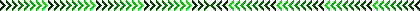 1 LIL2 ARN3 ZOM4 PAZ 5 LIT6 MAZ7 DEO 8 ZID 9 ZIP10 ZAX 11 ICH12 LOE 13 ZIM14 VTA 15 OXO 16 LEA17 TAN18 ZEN19 POP20 KHR21 ASP22 LIN23 TOR24 NIA25 VTI26 DES27 ZAA28 BAG29 RII29 RII